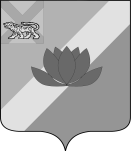 АДМИНИСТРАЦИЯ ЛЕСОЗАВОДСКОГО ГОРОДСКОГО ОКРУГАПРИМОРСКИЙ КРАЙП О С Т А Н О В Л Е Н И Е27.04.2023                                         г. Лесозаводск                                       № 714-НПАО комиссии по соблюдению требованийк служебному поведению и урегулированиюконфликта интересов руководителей муниципальныхучреждений Лесозаводского городского округаВ соответствии со статьей 13.3 Федерального закона от 25.12.2008 № 273-ФЗ «О противодействии коррупции», руководствуясь Трудовым кодексом Российской Федерации, Уставом Лесозаводского городского округа, администрация Лесозаводского городского округа ПОСТАНОВЛЯЕТ:1. Образовать комиссию по соблюдению требований к служебному поведению и урегулированию конфликта интересов руководителей муниципальных учреждений Лесозаводского городского округа (далее - Комиссия).2. Утвердить:2.1. Состав Комиссии (приложение №1);2.2. Положение о Комиссии (приложение № 2).3. Руководителям муниципальных учреждений Лесозаводского городского округа руководствоваться настоящим постановлением при исполнении должностных обязанностей.4. Настоящее постановление вступает в силу со дня его официального опубликования в Сборнике муниципальных правовых актов Лесозаводского городского округа.5. Контроль за исполнением настоящего постановления оставляю за собой.Глава Лесозаводского городского округа                        	                       К.Ф. Банцеев